!

      ,       , i número de col·legiat/ada            ,       , 
i número de col·legiat/ada       .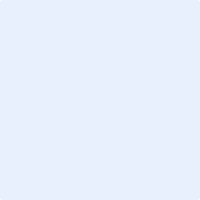 Signat: _______________________